How to Grow Your Facebook Following 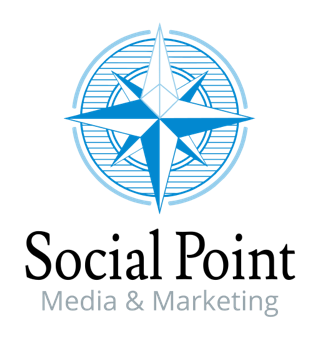 with Social Point Media & MarketingUnderstanding Algorithms!Translates toInventory – What’s on the menu?                                      What stories have been posted?Signals – Is it dinner or lunch time?                                   Who posted it?Predictions – Would they enjoy the salmon?                      How likely are you to engage?Score – Place an order                                                         Relevance score Engage with FollowingInvite “likers” to like your pageHave a dialogue! Don’t be a one-way pageVIP TreatmentBuild Audience LoyaltyVary posts Be a source of informationPublish timeless content Post what gets positive feedback Be a Uniform FrontAdd Facebook like button wherever possible Personalized URL Link Facebook and Instagram to cross promote Every employee should add to work and education npurpora@socialpointmm.com      (410) 725-5359       www.socailpointmm.com